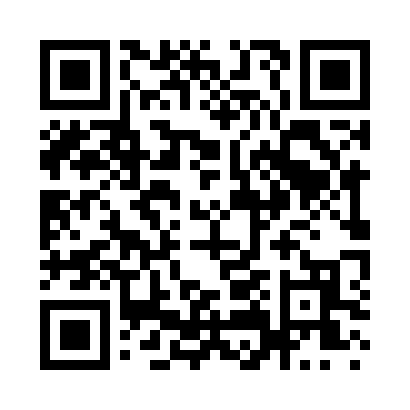 Prayer times for Truman Corners, Missouri, USAMon 1 Jul 2024 - Wed 31 Jul 2024High Latitude Method: Angle Based RulePrayer Calculation Method: Islamic Society of North AmericaAsar Calculation Method: ShafiPrayer times provided by https://www.salahtimes.comDateDayFajrSunriseDhuhrAsrMaghribIsha1Mon4:235:571:225:188:4710:212Tue4:235:571:225:188:4710:213Wed4:245:581:225:188:4710:214Thu4:255:581:235:198:4710:205Fri4:265:591:235:198:4710:206Sat4:265:591:235:198:4610:197Sun4:276:001:235:198:4610:198Mon4:286:011:235:198:4610:189Tue4:296:011:235:198:4510:1810Wed4:306:021:245:198:4510:1711Thu4:316:031:245:198:4410:1612Fri4:326:031:245:198:4410:1513Sat4:336:041:245:198:4410:1514Sun4:346:051:245:198:4310:1415Mon4:356:061:245:198:4210:1316Tue4:366:061:245:198:4210:1217Wed4:376:071:245:198:4110:1118Thu4:386:081:245:198:4110:1019Fri4:396:091:245:198:4010:0920Sat4:406:091:255:198:3910:0821Sun4:416:101:255:198:3910:0722Mon4:426:111:255:188:3810:0623Tue4:446:121:255:188:3710:0524Wed4:456:131:255:188:3610:0425Thu4:466:141:255:188:3510:0326Fri4:476:141:255:188:3410:0127Sat4:486:151:255:188:3410:0028Sun4:506:161:255:178:339:5929Mon4:516:171:255:178:329:5830Tue4:526:181:255:178:319:5631Wed4:536:191:245:168:309:55